1er JEU                2ème JEU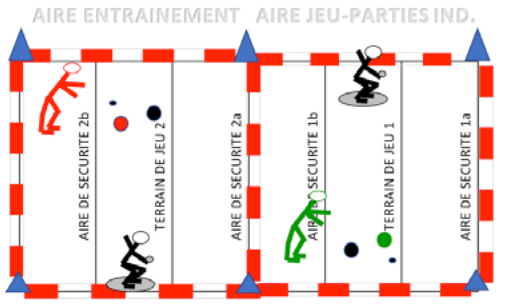 